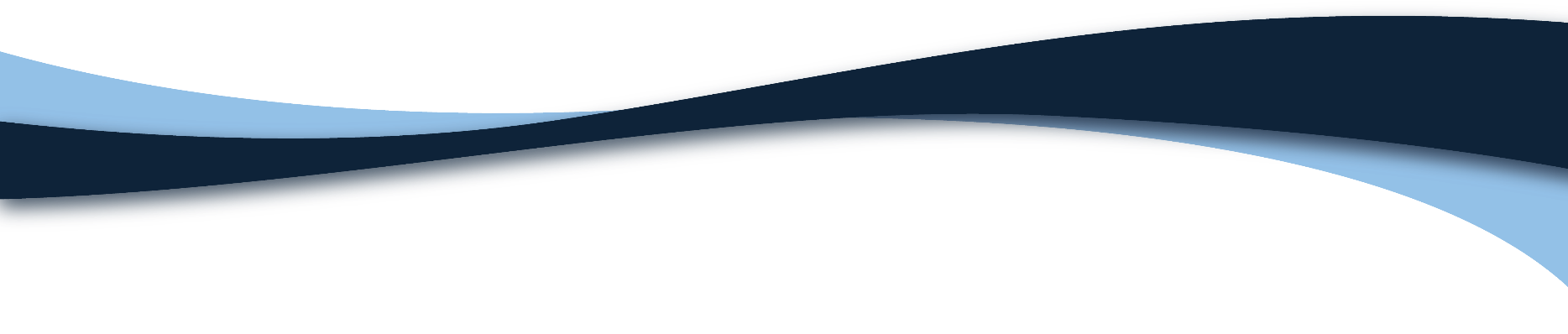 OVERVIEWReview the sources available for reporting:Core Data/Ancillary System DataDMS DataINFO-ACCESS Specific DataReview the various reporting areas:INFO-ACCESS Report CreatorUser ReportsPublished ReportsVIEWINGView a published report. From the Report View tab, generate a report. Turn off the print layout feature, and perform a search on the report. Print and/or export a report. Email the report using the email report icon. View the data of the report in the Report Raw Data Grid. Use the data grid functions, like sorting, grouping, or filtering, to manipulate the data. Export the report data to excel from this grid. If your permissions allow, archive a report. Then, view the archived report list. If your permissions allow, review and/or set up a report schedule.CREATE REPORTSCustomize a published report and save the report in User Reports. Create a report from scratch from the INFO-ACCESS Reports templates. Select data columns to include in the report. Add a custom caption for a data column. Adjust data column widths. Set report parametersReview and set grouping options, if necessary. Rename the report and change report colors. From the Report View tab, set the parameter data. Generate the report. Save your report either to user reports or to published reports. Review the report data in the Report Raw Data tab.RELATED MATERIALSINFO-ACCESS User GuideQuick Reference: INFO-REPORTS ModuleTraining Video: Reports